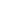 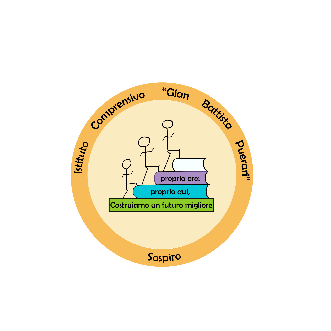 Curricolo di MUSICAClasse 3° Anno Scolastico 2021/2022AREA LINGUISTICO-ARTISTICO-ESPRESSIVACOMPETENZEOBIETTIVI DI APPRENDIMENTONUCLEI TEMATICIEssere in grado di leggere e comprendere un testo messo in musicaComunicazione nella madrelinguaUsare e gestire consapevolmente la madrelingua nell’esecuzione musicale attraverso le sue particolarità espressiveComprendere e saper articolare i testi musicaliEssere in grado di leggere e comprendere un testo messo in musicaComunicazione nelle lingue straniereUsare e gestire consapevolmente la lingua straniera nell’esecuzione musicale attraverso le sue particolarità espressive e la principale notazione internazionaleComprendere e saper articolare i testi musicaliEssere in grado di ideare erealizzare, anche attraversol’improvvisazione opartecipando a processi dielaborazione collettiva,messaggi musicali emultimediali, nel confrontocritico con modelliappartenenti al patrimoniomusicale, utilizzando anchesistemi informaticiCompetenza digitaleAccedere alle risorse musicali presenti in rete e utilizzare software specifici per elaborazioni sonore e musicaliUsare consapevolmente lerisorse musicali e video-musicalionlineUtilizzare programmi perl’elaborazione sonora e musicalePartecipare in modo attivo alla realizzazione di esperienze musicali attraverso l’esecuzione e l’interpretazione di brani strumentali e vocali appartenenti a generi e culture differentiIntegrare con altri saperi e altre pratiche artistiche le proprie esperienze musicali, servendosi anche di appropriati codici e sistemi di codificaImparare ad imparareEseguire in modo espressivo, collettivamente e individualmente, brani vocali e strumentali di diversi generi e stili, anche avvalendosi di strumentazioni elettronicheConoscere, descrivere e interpretare in modo critico opere d’arte musicali e progettare/realizzare eventi sonori che integrino altre forme artistiche, quali danza, teatro, arti visive e multimedialiEseguire semplici branimonodici alla chitarra e tastiera,collettivamente eindividualmenteEseguire semplici polifonieAlla chitarra e tastiera collettivamenteEseguire semplici branipolifonici arrangiati con vari strumenti per piccola orchestra (percussioni, tastiere e chitarre)Analizzare e interpretare unacanzoneAnalizzare alcune formemusicali (canone, rondò, forma strofica, forma strofa-ritornello)Costruire e mantenere un clima collaborativo e interagisce positivamente con i compagni per dar vita a prodotti culturali nuovi;collabora attivamente alla realizzazione di attività ed eventi scolastici che coinvolgono la musicaCompetenze sociali e civicheOrientare la costruzione della propria identità musicale, ampliarne l’orizzonte valorizzando le proprie esperienze, il percorso svolto e le opportunità offerte dal contestoRicercare, ascoltare edanalizzare brani appartenenti alla propria cultura musicale (canzoni, colonne sonore, brani di musica “colta”, brani dellatradizione popolare locale o di appartenenza)Ricercare, ascoltare edanalizzare brani appartenenti ageneri, stili, epoche e culture diverseComprendere i codici e le funzioni espressive delle diverse forme di organizzazione sonorae musicaleConoscere e comprendere iruoli e le funzioni sociali della musicaComprendere il legame tra espressione musicale ed espressione culturale, sociale, spiritualeEssere in grado di ideare erealizzare, anche attraverso l’improvvisazione opartecipando a processi di elaborazione collettiva, messaggi musicali e multimediali, nel confronto critico con modelli appartenenti al patrimonio musicale, utilizzando anche sistemi informaticiSpirito di iniziativa e imprenditorialitàImprovvisare, rielaborare, comporre brani musicali vocali e strumentali, utilizzando sia struttureaperte, sia semplici schemi ritmico- melodiciConoscere, descrivere e interpretare in modo criticoopere d’arte musicali eprogettare/realizzare eventisonori che integrino altreforme artistiche, quali danza, teatro, arti visive e multimedialiComporre brevi sequenzesonore con strumentiutilizzando procedimenti diversi (i.e. ripetizione, contrasto, variazione)Comporre semplici brani con un progetto formaleElaborare composizioni in grado di comunicare contenuti precedentemente sceltiAnalizzare e interpretare una canzoneAnalizzare forme classiche più complesse (canone, rondò, forma sonata)Realizzare un progettoartistico che coinvolga la musica e un’altra forma di espressioneUsare diversi sistemi dinotazione funzionali allalettura, all’analisi e allariproduzione di brani musicaliComprende e valutaeventi, materiali, operemusicali riconoscendone isignificati, anche in relazione alla propria esperienza musicale e ai diversi contesti storico-culturaliConsapevolezza ed espressione culturaleRiconoscere e classificareanche stilisticamente i più importanti elementi costitutivi del linguaggiomusicaleDecodificare e utilizzarela notazione tradizionale e altri sistemi di scritturaRiconoscere le forme basate sulla ripetizione (f. strofica, canone, ostinato, loop...)Riconoscere le principaliforme basate sul contrasto (f. strofa-ritornello, f. tripartita, ABA, AAB, rondò ... )Leggere le note sul pentagramma in chiave di violinoLeggere sistemi tradizionali e alternativi di scrittura ritmica